* користећи опцију инсерт мод унијети онолико редова колико је потребно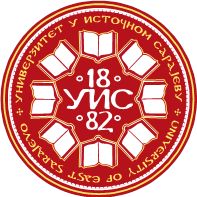 УНИВЕРЗИТЕТ У ИСТОЧНОМ САРАЈЕВУНазив факултета/ академијеПравни факултет Источно СарајевоУНИВЕРЗИТЕТ У ИСТОЧНОМ САРАЈЕВУНазив факултета/ академијеПравни факултет Источно СарајевоУНИВЕРЗИТЕТ У ИСТОЧНОМ САРАЈЕВУНазив факултета/ академијеПравни факултет Источно СарајевоУНИВЕРЗИТЕТ У ИСТОЧНОМ САРАЈЕВУНазив факултета/ академијеПравни факултет Источно СарајевоУНИВЕРЗИТЕТ У ИСТОЧНОМ САРАЈЕВУНазив факултета/ академијеПравни факултет Источно СарајевоУНИВЕРЗИТЕТ У ИСТОЧНОМ САРАЈЕВУНазив факултета/ академијеПравни факултет Источно СарајевоУНИВЕРЗИТЕТ У ИСТОЧНОМ САРАЈЕВУНазив факултета/ академијеПравни факултет Источно СарајевоУНИВЕРЗИТЕТ У ИСТОЧНОМ САРАЈЕВУНазив факултета/ академијеПравни факултет Источно СарајевоУНИВЕРЗИТЕТ У ИСТОЧНОМ САРАЈЕВУНазив факултета/ академијеПравни факултет Источно СарајевоУНИВЕРЗИТЕТ У ИСТОЧНОМ САРАЈЕВУНазив факултета/ академијеПравни факултет Источно СарајевоУНИВЕРЗИТЕТ У ИСТОЧНОМ САРАЈЕВУНазив факултета/ академијеПравни факултет Источно Сарајево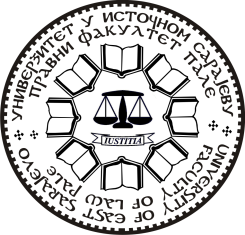 Студијски програм: ПравоСтудијски програм: ПравоСтудијски програм: ПравоСтудијски програм: ПравоСтудијски програм: ПравоСтудијски програм: ПравоСтудијски програм: ПравоСтудијски програм: ПравоСтудијски програм: ПравоСтудијски програм: ПравоСтудијски програм: Право_циклус студијаПрви_циклус студијаПрви_циклус студијаПрви_циклус студијаПрви_циклус студијаПрви_циклус студијаПрви_година студијаЧетврта_година студијаЧетврта_година студијаЧетврта_година студијаЧетврта_година студијаЧетвртаПун назив предметаПун назив предметаПун назив предметаИНСТИТУЦИЈЕ И ПРАВО ЕРВОПСКЕ УНИЈЕИНСТИТУЦИЈЕ И ПРАВО ЕРВОПСКЕ УНИЈЕИНСТИТУЦИЈЕ И ПРАВО ЕРВОПСКЕ УНИЈЕИНСТИТУЦИЈЕ И ПРАВО ЕРВОПСКЕ УНИЈЕИНСТИТУЦИЈЕ И ПРАВО ЕРВОПСКЕ УНИЈЕИНСТИТУЦИЈЕ И ПРАВО ЕРВОПСКЕ УНИЈЕИНСТИТУЦИЈЕ И ПРАВО ЕРВОПСКЕ УНИЈЕИНСТИТУЦИЈЕ И ПРАВО ЕРВОПСКЕ УНИЈЕИНСТИТУЦИЈЕ И ПРАВО ЕРВОПСКЕ УНИЈЕИНСТИТУЦИЈЕ И ПРАВО ЕРВОПСКЕ УНИЈЕИНСТИТУЦИЈЕ И ПРАВО ЕРВОПСКЕ УНИЈЕИНСТИТУЦИЈЕ И ПРАВО ЕРВОПСКЕ УНИЈЕИНСТИТУЦИЈЕ И ПРАВО ЕРВОПСКЕ УНИЈЕИНСТИТУЦИЈЕ И ПРАВО ЕРВОПСКЕ УНИЈЕКатедра	Катедра	Катедра	Међународно право-Правни факултет Источно СарајевоМеђународно право-Правни факултет Источно СарајевоМеђународно право-Правни факултет Источно СарајевоМеђународно право-Правни факултет Источно СарајевоМеђународно право-Правни факултет Источно СарајевоМеђународно право-Правни факултет Источно СарајевоМеђународно право-Правни факултет Источно СарајевоМеђународно право-Правни факултет Источно СарајевоМеђународно право-Правни факултет Источно СарајевоМеђународно право-Правни факултет Источно СарајевоМеђународно право-Правни факултет Источно СарајевоМеђународно право-Правни факултет Источно СарајевоМеђународно право-Правни факултет Источно СарајевоМеђународно право-Правни факултет Источно СарајевоШифра предметаШифра предметаШифра предметаШифра предметаШифра предметаШифра предметаСтатус предметаСтатус предметаСтатус предметаСтатус предметаСтатус предметаСеместарСеместарСеместарECTSECTSECTSШифра предметаШифра предметаШифра предметаШифра предметаШифра предметаШифра предметаСтатус предметаСтатус предметаСтатус предметаСтатус предметаСтатус предметаСеместарСеместарСеместарECTSECTSECTSПФ-1-7-033ПФ-1-7-033ПФ-1-7-033ПФ-1-7-033ПФ-1-7-033ПФ-1-7-033ОбавезниОбавезниОбавезниОбавезниОбавезниVIIVIIVII444Наставник/ -циНаставник/ -циДоц. др Сања КрешталицаДоц. др Сања КрешталицаДоц. др Сања КрешталицаДоц. др Сања КрешталицаДоц. др Сања КрешталицаДоц. др Сања КрешталицаДоц. др Сања КрешталицаДоц. др Сања КрешталицаДоц. др Сања КрешталицаДоц. др Сања КрешталицаДоц. др Сања КрешталицаДоц. др Сања КрешталицаДоц. др Сања КрешталицаДоц. др Сања КрешталицаДоц. др Сања КрешталицаСарадник/ - циСарадник/ - циФонд часова/ наставно оптерећење (седмично)3+1Фонд часова/ наставно оптерећење (седмично)3+1Фонд часова/ наставно оптерећење (седмично)3+1Фонд часова/ наставно оптерећење (седмично)3+1Фонд часова/ наставно оптерећење (седмично)3+1Фонд часова/ наставно оптерећење (седмично)3+1Фонд часова/ наставно оптерећење (седмично)3+1Индивидуално оптерећење студента (у сатима семестрално)Индивидуално оптерећење студента (у сатима семестрално)Индивидуално оптерећење студента (у сатима семестрално)Индивидуално оптерећење студента (у сатима семестрално)Индивидуално оптерећење студента (у сатима семестрално)Индивидуално оптерећење студента (у сатима семестрално)Индивидуално оптерећење студента (у сатима семестрално)Индивидуално оптерећење студента (у сатима семестрално)Коефицијент студентског оптерећења SoКоефицијент студентског оптерећења SoПАВАВАВАВЛВЛВПППАВАВЛВЛВЛВSoSo311110063636321210001.41.4укупно наставно оптерећење (у сатима, семестрално) 3*15 + 1*15 + 0*15  = 60укупно наставно оптерећење (у сатима, семестрално) 3*15 + 1*15 + 0*15  = 60укупно наставно оптерећење (у сатима, семестрално) 3*15 + 1*15 + 0*15  = 60укупно наставно оптерећење (у сатима, семестрално) 3*15 + 1*15 + 0*15  = 60укупно наставно оптерећење (у сатима, семестрално) 3*15 + 1*15 + 0*15  = 60укупно наставно оптерећење (у сатима, семестрално) 3*15 + 1*15 + 0*15  = 60укупно наставно оптерећење (у сатима, семестрално) 3*15 + 1*15 + 0*15  = 60укупно наставно оптерећење (у сатима, семестрално) 3*15 + 1*15 + 0*15  = 60укупно студентско оптерећење (у сатима, семестрално) 3*15*1.4 + 1*15*1.4 + 0*15*1.4 = 84укупно студентско оптерећење (у сатима, семестрално) 3*15*1.4 + 1*15*1.4 + 0*15*1.4 = 84укупно студентско оптерећење (у сатима, семестрално) 3*15*1.4 + 1*15*1.4 + 0*15*1.4 = 84укупно студентско оптерећење (у сатима, семестрално) 3*15*1.4 + 1*15*1.4 + 0*15*1.4 = 84укупно студентско оптерећење (у сатима, семестрално) 3*15*1.4 + 1*15*1.4 + 0*15*1.4 = 84укупно студентско оптерећење (у сатима, семестрално) 3*15*1.4 + 1*15*1.4 + 0*15*1.4 = 84укупно студентско оптерећење (у сатима, семестрално) 3*15*1.4 + 1*15*1.4 + 0*15*1.4 = 84укупно студентско оптерећење (у сатима, семестрално) 3*15*1.4 + 1*15*1.4 + 0*15*1.4 = 84укупно студентско оптерећење (у сатима, семестрално) 3*15*1.4 + 1*15*1.4 + 0*15*1.4 = 84Укупно оптерећењепредмета (наставно + студентско): 60 + 84 = 144 сати семестралноУкупно оптерећењепредмета (наставно + студентско): 60 + 84 = 144 сати семестралноУкупно оптерећењепредмета (наставно + студентско): 60 + 84 = 144 сати семестралноУкупно оптерећењепредмета (наставно + студентско): 60 + 84 = 144 сати семестралноУкупно оптерећењепредмета (наставно + студентско): 60 + 84 = 144 сати семестралноУкупно оптерећењепредмета (наставно + студентско): 60 + 84 = 144 сати семестралноУкупно оптерећењепредмета (наставно + студентско): 60 + 84 = 144 сати семестралноУкупно оптерећењепредмета (наставно + студентско): 60 + 84 = 144 сати семестралноУкупно оптерећењепредмета (наставно + студентско): 60 + 84 = 144 сати семестралноУкупно оптерећењепредмета (наставно + студентско): 60 + 84 = 144 сати семестралноУкупно оптерећењепредмета (наставно + студентско): 60 + 84 = 144 сати семестралноУкупно оптерећењепредмета (наставно + студентско): 60 + 84 = 144 сати семестралноУкупно оптерећењепредмета (наставно + студентско): 60 + 84 = 144 сати семестралноУкупно оптерећењепредмета (наставно + студентско): 60 + 84 = 144 сати семестралноУкупно оптерећењепредмета (наставно + студентско): 60 + 84 = 144 сати семестралноУкупно оптерећењепредмета (наставно + студентско): 60 + 84 = 144 сати семестралноУкупно оптерећењепредмета (наставно + студентско): 60 + 84 = 144 сати семестралноИсходи учењаИсходи учења1. Држи аудиторне вјежбе 2. Пише семинарске радове3. Презентира студије случаја4. Води дебатне часове 1. Држи аудиторне вјежбе 2. Пише семинарске радове3. Презентира студије случаја4. Води дебатне часове 1. Држи аудиторне вјежбе 2. Пише семинарске радове3. Презентира студије случаја4. Води дебатне часове 1. Држи аудиторне вјежбе 2. Пише семинарске радове3. Презентира студије случаја4. Води дебатне часове 1. Држи аудиторне вјежбе 2. Пише семинарске радове3. Презентира студије случаја4. Води дебатне часове 1. Држи аудиторне вјежбе 2. Пише семинарске радове3. Презентира студије случаја4. Води дебатне часове 1. Држи аудиторне вјежбе 2. Пише семинарске радове3. Презентира студије случаја4. Води дебатне часове 1. Држи аудиторне вјежбе 2. Пише семинарске радове3. Презентира студије случаја4. Води дебатне часове 1. Држи аудиторне вјежбе 2. Пише семинарске радове3. Презентира студије случаја4. Води дебатне часове 1. Држи аудиторне вјежбе 2. Пише семинарске радове3. Презентира студије случаја4. Води дебатне часове 1. Држи аудиторне вјежбе 2. Пише семинарске радове3. Презентира студије случаја4. Води дебатне часове 1. Држи аудиторне вјежбе 2. Пише семинарске радове3. Презентира студије случаја4. Води дебатне часове 1. Држи аудиторне вјежбе 2. Пише семинарске радове3. Презентира студије случаја4. Води дебатне часове 1. Држи аудиторне вјежбе 2. Пише семинарске радове3. Презентира студије случаја4. Води дебатне часове 1. Држи аудиторне вјежбе 2. Пише семинарске радове3. Презентира студије случаја4. Води дебатне часове УсловљеностУсловљеностПоложен испит из Међународног јавног праваПоложен испит из Међународног јавног праваПоложен испит из Међународног јавног праваПоложен испит из Међународног јавног праваПоложен испит из Међународног јавног праваПоложен испит из Међународног јавног праваПоложен испит из Међународног јавног праваПоложен испит из Међународног јавног праваПоложен испит из Међународног јавног праваПоложен испит из Међународног јавног праваПоложен испит из Међународног јавног праваПоложен испит из Међународног јавног праваПоложен испит из Међународног јавног праваПоложен испит из Међународног јавног праваПоложен испит из Међународног јавног праваНаставне методеНаставне методеПредавања, аудиторне вјежбе, семинарски радови, студије случаја, дебатни часовиПредавања, аудиторне вјежбе, семинарски радови, студије случаја, дебатни часовиПредавања, аудиторне вјежбе, семинарски радови, студије случаја, дебатни часовиПредавања, аудиторне вјежбе, семинарски радови, студије случаја, дебатни часовиПредавања, аудиторне вјежбе, семинарски радови, студије случаја, дебатни часовиПредавања, аудиторне вјежбе, семинарски радови, студије случаја, дебатни часовиПредавања, аудиторне вјежбе, семинарски радови, студије случаја, дебатни часовиПредавања, аудиторне вјежбе, семинарски радови, студије случаја, дебатни часовиПредавања, аудиторне вјежбе, семинарски радови, студије случаја, дебатни часовиПредавања, аудиторне вјежбе, семинарски радови, студије случаја, дебатни часовиПредавања, аудиторне вјежбе, семинарски радови, студије случаја, дебатни часовиПредавања, аудиторне вјежбе, семинарски радови, студије случаја, дебатни часовиПредавања, аудиторне вјежбе, семинарски радови, студије случаја, дебатни часовиПредавања, аудиторне вјежбе, семинарски радови, студије случаја, дебатни часовиПредавања, аудиторне вјежбе, семинарски радови, студије случаја, дебатни часовиСадржај предмета по седмицамаСадржај предмета по седмицама1.Општа и уводна излагања, појам, предмет, метод предмета – Институције и право Европске уније2.Еволуција идеје и европској интеграцији3.Европска интеграциона идеја и ми 4.Настанак и развој европских интеграција5.Главни органи Европске уније, организација, надлежност и функционисање6.Пријем у чланство Европске уније7.Јединствено тржиште Европске уније и његове особине8.Основне слободе у Европској унији9.Радно и социјално право у Европској унији10.Правосудни органи и друга тијела Европске уније11.Појачана сарадња у Европској унији12.Примарно и секундарно право Уније13.Стварање права Уније14.Полицијска и правосудна сарадња, спољна и безбједносна политика, заштита животне средине15.Савјет Европе-оснивање, организација и функционисање1.Општа и уводна излагања, појам, предмет, метод предмета – Институције и право Европске уније2.Еволуција идеје и европској интеграцији3.Европска интеграциона идеја и ми 4.Настанак и развој европских интеграција5.Главни органи Европске уније, организација, надлежност и функционисање6.Пријем у чланство Европске уније7.Јединствено тржиште Европске уније и његове особине8.Основне слободе у Европској унији9.Радно и социјално право у Европској унији10.Правосудни органи и друга тијела Европске уније11.Појачана сарадња у Европској унији12.Примарно и секундарно право Уније13.Стварање права Уније14.Полицијска и правосудна сарадња, спољна и безбједносна политика, заштита животне средине15.Савјет Европе-оснивање, организација и функционисање1.Општа и уводна излагања, појам, предмет, метод предмета – Институције и право Европске уније2.Еволуција идеје и европској интеграцији3.Европска интеграциона идеја и ми 4.Настанак и развој европских интеграција5.Главни органи Европске уније, организација, надлежност и функционисање6.Пријем у чланство Европске уније7.Јединствено тржиште Европске уније и његове особине8.Основне слободе у Европској унији9.Радно и социјално право у Европској унији10.Правосудни органи и друга тијела Европске уније11.Појачана сарадња у Европској унији12.Примарно и секундарно право Уније13.Стварање права Уније14.Полицијска и правосудна сарадња, спољна и безбједносна политика, заштита животне средине15.Савјет Европе-оснивање, организација и функционисање1.Општа и уводна излагања, појам, предмет, метод предмета – Институције и право Европске уније2.Еволуција идеје и европској интеграцији3.Европска интеграциона идеја и ми 4.Настанак и развој европских интеграција5.Главни органи Европске уније, организација, надлежност и функционисање6.Пријем у чланство Европске уније7.Јединствено тржиште Европске уније и његове особине8.Основне слободе у Европској унији9.Радно и социјално право у Европској унији10.Правосудни органи и друга тијела Европске уније11.Појачана сарадња у Европској унији12.Примарно и секундарно право Уније13.Стварање права Уније14.Полицијска и правосудна сарадња, спољна и безбједносна политика, заштита животне средине15.Савјет Европе-оснивање, организација и функционисање1.Општа и уводна излагања, појам, предмет, метод предмета – Институције и право Европске уније2.Еволуција идеје и европској интеграцији3.Европска интеграциона идеја и ми 4.Настанак и развој европских интеграција5.Главни органи Европске уније, организација, надлежност и функционисање6.Пријем у чланство Европске уније7.Јединствено тржиште Европске уније и његове особине8.Основне слободе у Европској унији9.Радно и социјално право у Европској унији10.Правосудни органи и друга тијела Европске уније11.Појачана сарадња у Европској унији12.Примарно и секундарно право Уније13.Стварање права Уније14.Полицијска и правосудна сарадња, спољна и безбједносна политика, заштита животне средине15.Савјет Европе-оснивање, организација и функционисање1.Општа и уводна излагања, појам, предмет, метод предмета – Институције и право Европске уније2.Еволуција идеје и европској интеграцији3.Европска интеграциона идеја и ми 4.Настанак и развој европских интеграција5.Главни органи Европске уније, организација, надлежност и функционисање6.Пријем у чланство Европске уније7.Јединствено тржиште Европске уније и његове особине8.Основне слободе у Европској унији9.Радно и социјално право у Европској унији10.Правосудни органи и друга тијела Европске уније11.Појачана сарадња у Европској унији12.Примарно и секундарно право Уније13.Стварање права Уније14.Полицијска и правосудна сарадња, спољна и безбједносна политика, заштита животне средине15.Савјет Европе-оснивање, организација и функционисање1.Општа и уводна излагања, појам, предмет, метод предмета – Институције и право Европске уније2.Еволуција идеје и европској интеграцији3.Европска интеграциона идеја и ми 4.Настанак и развој европских интеграција5.Главни органи Европске уније, организација, надлежност и функционисање6.Пријем у чланство Европске уније7.Јединствено тржиште Европске уније и његове особине8.Основне слободе у Европској унији9.Радно и социјално право у Европској унији10.Правосудни органи и друга тијела Европске уније11.Појачана сарадња у Европској унији12.Примарно и секундарно право Уније13.Стварање права Уније14.Полицијска и правосудна сарадња, спољна и безбједносна политика, заштита животне средине15.Савјет Европе-оснивање, организација и функционисање1.Општа и уводна излагања, појам, предмет, метод предмета – Институције и право Европске уније2.Еволуција идеје и европској интеграцији3.Европска интеграциона идеја и ми 4.Настанак и развој европских интеграција5.Главни органи Европске уније, организација, надлежност и функционисање6.Пријем у чланство Европске уније7.Јединствено тржиште Европске уније и његове особине8.Основне слободе у Европској унији9.Радно и социјално право у Европској унији10.Правосудни органи и друга тијела Европске уније11.Појачана сарадња у Европској унији12.Примарно и секундарно право Уније13.Стварање права Уније14.Полицијска и правосудна сарадња, спољна и безбједносна политика, заштита животне средине15.Савјет Европе-оснивање, организација и функционисање1.Општа и уводна излагања, појам, предмет, метод предмета – Институције и право Европске уније2.Еволуција идеје и европској интеграцији3.Европска интеграциона идеја и ми 4.Настанак и развој европских интеграција5.Главни органи Европске уније, организација, надлежност и функционисање6.Пријем у чланство Европске уније7.Јединствено тржиште Европске уније и његове особине8.Основне слободе у Европској унији9.Радно и социјално право у Европској унији10.Правосудни органи и друга тијела Европске уније11.Појачана сарадња у Европској унији12.Примарно и секундарно право Уније13.Стварање права Уније14.Полицијска и правосудна сарадња, спољна и безбједносна политика, заштита животне средине15.Савјет Европе-оснивање, организација и функционисање1.Општа и уводна излагања, појам, предмет, метод предмета – Институције и право Европске уније2.Еволуција идеје и европској интеграцији3.Европска интеграциона идеја и ми 4.Настанак и развој европских интеграција5.Главни органи Европске уније, организација, надлежност и функционисање6.Пријем у чланство Европске уније7.Јединствено тржиште Европске уније и његове особине8.Основне слободе у Европској унији9.Радно и социјално право у Европској унији10.Правосудни органи и друга тијела Европске уније11.Појачана сарадња у Европској унији12.Примарно и секундарно право Уније13.Стварање права Уније14.Полицијска и правосудна сарадња, спољна и безбједносна политика, заштита животне средине15.Савјет Европе-оснивање, организација и функционисање1.Општа и уводна излагања, појам, предмет, метод предмета – Институције и право Европске уније2.Еволуција идеје и европској интеграцији3.Европска интеграциона идеја и ми 4.Настанак и развој европских интеграција5.Главни органи Европске уније, организација, надлежност и функционисање6.Пријем у чланство Европске уније7.Јединствено тржиште Европске уније и његове особине8.Основне слободе у Европској унији9.Радно и социјално право у Европској унији10.Правосудни органи и друга тијела Европске уније11.Појачана сарадња у Европској унији12.Примарно и секундарно право Уније13.Стварање права Уније14.Полицијска и правосудна сарадња, спољна и безбједносна политика, заштита животне средине15.Савјет Европе-оснивање, организација и функционисање1.Општа и уводна излагања, појам, предмет, метод предмета – Институције и право Европске уније2.Еволуција идеје и европској интеграцији3.Европска интеграциона идеја и ми 4.Настанак и развој европских интеграција5.Главни органи Европске уније, организација, надлежност и функционисање6.Пријем у чланство Европске уније7.Јединствено тржиште Европске уније и његове особине8.Основне слободе у Европској унији9.Радно и социјално право у Европској унији10.Правосудни органи и друга тијела Европске уније11.Појачана сарадња у Европској унији12.Примарно и секундарно право Уније13.Стварање права Уније14.Полицијска и правосудна сарадња, спољна и безбједносна политика, заштита животне средине15.Савјет Европе-оснивање, организација и функционисање1.Општа и уводна излагања, појам, предмет, метод предмета – Институције и право Европске уније2.Еволуција идеје и европској интеграцији3.Европска интеграциона идеја и ми 4.Настанак и развој европских интеграција5.Главни органи Европске уније, организација, надлежност и функционисање6.Пријем у чланство Европске уније7.Јединствено тржиште Европске уније и његове особине8.Основне слободе у Европској унији9.Радно и социјално право у Европској унији10.Правосудни органи и друга тијела Европске уније11.Појачана сарадња у Европској унији12.Примарно и секундарно право Уније13.Стварање права Уније14.Полицијска и правосудна сарадња, спољна и безбједносна политика, заштита животне средине15.Савјет Европе-оснивање, организација и функционисање1.Општа и уводна излагања, појам, предмет, метод предмета – Институције и право Европске уније2.Еволуција идеје и европској интеграцији3.Европска интеграциона идеја и ми 4.Настанак и развој европских интеграција5.Главни органи Европске уније, организација, надлежност и функционисање6.Пријем у чланство Европске уније7.Јединствено тржиште Европске уније и његове особине8.Основне слободе у Европској унији9.Радно и социјално право у Европској унији10.Правосудни органи и друга тијела Европске уније11.Појачана сарадња у Европској унији12.Примарно и секундарно право Уније13.Стварање права Уније14.Полицијска и правосудна сарадња, спољна и безбједносна политика, заштита животне средине15.Савјет Европе-оснивање, организација и функционисање1.Општа и уводна излагања, појам, предмет, метод предмета – Институције и право Европске уније2.Еволуција идеје и европској интеграцији3.Европска интеграциона идеја и ми 4.Настанак и развој европских интеграција5.Главни органи Европске уније, организација, надлежност и функционисање6.Пријем у чланство Европске уније7.Јединствено тржиште Европске уније и његове особине8.Основне слободе у Европској унији9.Радно и социјално право у Европској унији10.Правосудни органи и друга тијела Европске уније11.Појачана сарадња у Европској унији12.Примарно и секундарно право Уније13.Стварање права Уније14.Полицијска и правосудна сарадња, спољна и безбједносна политика, заштита животне средине15.Савјет Европе-оснивање, организација и функционисањеОбавезна литература Обавезна литература Обавезна литература Обавезна литература Обавезна литература Обавезна литература Обавезна литература Обавезна литература Обавезна литература Обавезна литература Обавезна литература Обавезна литература Обавезна литература Обавезна литература Обавезна литература Обавезна литература Обавезна литература Аутор/ иАутор/ иАутор/ иАутор/ иНазив публикације, издавачНазив публикације, издавачНазив публикације, издавачНазив публикације, издавачНазив публикације, издавачНазив публикације, издавачНазив публикације, издавачНазив публикације, издавачНазив публикације, издавачГодинаГодинаСтранице (од-до)Странице (од-до)Обавезна литература Радивојевић Зоран, Кнежевић-Предић, ВеснаКошутић Б., Ракић Б., Милисављевић Б. Етински Р.,.....Тубић Б.Обавезна литература Радивојевић Зоран, Кнежевић-Предић, ВеснаКошутић Б., Ракић Б., Милисављевић Б. Етински Р.,.....Тубић Б.Обавезна литература Радивојевић Зоран, Кнежевић-Предић, ВеснаКошутић Б., Ракић Б., Милисављевић Б. Етински Р.,.....Тубић Б.Обавезна литература Радивојевић Зоран, Кнежевић-Предић, ВеснаКошутић Б., Ракић Б., Милисављевић Б. Етински Р.,.....Тубић Б.Институционални механизми Европске уније после  Лисабонског уговора,Ниш, 2016Увод у право европских интеграција Пето измењено и допуњено издање Универзитет у Београду, Правни факултет3.Основи права Европске унијеПравни факултет у Новом СадуИнституционални механизми Европске уније после  Лисабонског уговора,Ниш, 2016Увод у право европских интеграција Пето измењено и допуњено издање Универзитет у Београду, Правни факултет3.Основи права Европске унијеПравни факултет у Новом СадуИнституционални механизми Европске уније после  Лисабонског уговора,Ниш, 2016Увод у право европских интеграција Пето измењено и допуњено издање Универзитет у Београду, Правни факултет3.Основи права Европске унијеПравни факултет у Новом СадуИнституционални механизми Европске уније после  Лисабонског уговора,Ниш, 2016Увод у право европских интеграција Пето измењено и допуњено издање Универзитет у Београду, Правни факултет3.Основи права Европске унијеПравни факултет у Новом СадуИнституционални механизми Европске уније после  Лисабонског уговора,Ниш, 2016Увод у право европских интеграција Пето измењено и допуњено издање Универзитет у Београду, Правни факултет3.Основи права Европске унијеПравни факултет у Новом СадуИнституционални механизми Европске уније после  Лисабонског уговора,Ниш, 2016Увод у право европских интеграција Пето измењено и допуњено издање Универзитет у Београду, Правни факултет3.Основи права Европске унијеПравни факултет у Новом СадуИнституционални механизми Европске уније после  Лисабонског уговора,Ниш, 2016Увод у право европских интеграција Пето измењено и допуњено издање Универзитет у Београду, Правни факултет3.Основи права Европске унијеПравни факултет у Новом СадуИнституционални механизми Европске уније после  Лисабонског уговора,Ниш, 2016Увод у право европских интеграција Пето измењено и допуњено издање Универзитет у Београду, Правни факултет3.Основи права Европске унијеПравни факултет у Новом СадуИнституционални механизми Европске уније после  Лисабонског уговора,Ниш, 2016Увод у право европских интеграција Пето измењено и допуњено издање Универзитет у Београду, Правни факултет3.Основи права Европске унијеПравни факултет у Новом Саду1. 20162.20101. 20162.20101. 9-2892. 381-418 1. 9-2892. 381-418 Допунска литератураДопунска литератураДопунска литератураДопунска литератураДопунска литератураДопунска литератураДопунска литератураДопунска литератураДопунска литератураДопунска литератураДопунска литератураДопунска литератураДопунска литератураДопунска литератураДопунска литератураДопунска литератураДопунска литератураАутор/ иАутор/ иАутор/ иАутор/ иНазив публикације, издавачНазив публикације, издавачНазив публикације, издавачНазив публикације, издавачНазив публикације, издавачНазив публикације, издавачНазив публикације, издавачНазив публикације, издавачНазив публикације, издавачГодинаГодинаСтранице (од-до)Странице (од-до)Допунска литература Кошутић Б.Мисита Н.Мисита Н. Вукадиновић Р. Допунска литература Кошутић Б.Мисита Н.Мисита Н. Вукадиновић Р. Допунска литература Кошутић Б.Мисита Н.Мисита Н. Вукадиновић Р. Допунска литература Кошутић Б.Мисита Н.Мисита Н. Вукадиновић Р. 1.Основи права Европске унијеПравни факултет Универзитета у Београду2. Европска унија оснивање и развој Ревикон, Сарајево3.Основи права Европске унијеДруго измјењено и допуњено издањеПравни факултет Универзитета у Сарајеву4.Увод у институције и право Европске унијеШесто измјењено издањеУдружење за европско право Крагујевац 1.Основи права Европске унијеПравни факултет Универзитета у Београду2. Европска унија оснивање и развој Ревикон, Сарајево3.Основи права Европске унијеДруго измјењено и допуњено издањеПравни факултет Универзитета у Сарајеву4.Увод у институције и право Европске унијеШесто измјењено издањеУдружење за европско право Крагујевац 1.Основи права Европске унијеПравни факултет Универзитета у Београду2. Европска унија оснивање и развој Ревикон, Сарајево3.Основи права Европске унијеДруго измјењено и допуњено издањеПравни факултет Универзитета у Сарајеву4.Увод у институције и право Европске унијеШесто измјењено издањеУдружење за европско право Крагујевац 1.Основи права Европске унијеПравни факултет Универзитета у Београду2. Европска унија оснивање и развој Ревикон, Сарајево3.Основи права Европске унијеДруго измјењено и допуњено издањеПравни факултет Универзитета у Сарајеву4.Увод у институције и право Европске унијеШесто измјењено издањеУдружење за европско право Крагујевац 1.Основи права Европске унијеПравни факултет Универзитета у Београду2. Европска унија оснивање и развој Ревикон, Сарајево3.Основи права Европске унијеДруго измјењено и допуњено издањеПравни факултет Универзитета у Сарајеву4.Увод у институције и право Европске унијеШесто измјењено издањеУдружење за европско право Крагујевац 1.Основи права Европске унијеПравни факултет Универзитета у Београду2. Европска унија оснивање и развој Ревикон, Сарајево3.Основи права Европске унијеДруго измјењено и допуњено издањеПравни факултет Универзитета у Сарајеву4.Увод у институције и право Европске унијеШесто измјењено издањеУдружење за европско право Крагујевац 1.Основи права Европске унијеПравни факултет Универзитета у Београду2. Европска унија оснивање и развој Ревикон, Сарајево3.Основи права Европске унијеДруго измјењено и допуњено издањеПравни факултет Универзитета у Сарајеву4.Увод у институције и право Европске унијеШесто измјењено издањеУдружење за европско право Крагујевац 1.Основи права Европске унијеПравни факултет Универзитета у Београду2. Европска унија оснивање и развој Ревикон, Сарајево3.Основи права Европске унијеДруго измјењено и допуњено издањеПравни факултет Универзитета у Сарајеву4.Увод у институције и право Европске унијеШесто измјењено издањеУдружење за европско право Крагујевац 1.Основи права Европске унијеПравни факултет Универзитета у Београду2. Европска унија оснивање и развој Ревикон, Сарајево3.Основи права Европске унијеДруго измјењено и допуњено издањеПравни факултет Универзитета у Сарајеву4.Увод у институције и право Европске унијеШесто измјењено издањеУдружење за европско право Крагујевац 1.20102.20103. 20074. 20141.20102.20103. 20074. 20141. 23-4372. 33-37713-910 3-4961. 23-4372. 33-37713-910 3-496Обавезе, облици провјере знања и оцјењивањеОбавезе, облици провјере знања и оцјењивањеВрста евалуације рада студентаВрста евалуације рада студентаВрста евалуације рада студентаВрста евалуације рада студентаВрста евалуације рада студентаВрста евалуације рада студентаВрста евалуације рада студентаВрста евалуације рада студентаВрста евалуације рада студентаВрста евалуације рада студентаВрста евалуације рада студентаВрста евалуације рада студентаБодовиБодовиПроценатОбавезе, облици провјере знања и оцјењивањеОбавезе, облици провјере знања и оцјењивањеПредиспитне обавезеПредиспитне обавезеПредиспитне обавезеПредиспитне обавезеПредиспитне обавезеПредиспитне обавезеПредиспитне обавезеПредиспитне обавезеПредиспитне обавезеПредиспитне обавезеПредиспитне обавезеПредиспитне обавезеПредиспитне обавезеПредиспитне обавезеПредиспитне обавезеОбавезе, облици провјере знања и оцјењивањеОбавезе, облици провјере знања и оцјењивањенпр. присуство предавањима/ вјежбаманпр. присуство предавањима/ вјежбаманпр. присуство предавањима/ вјежбаманпр. присуство предавањима/ вјежбаманпр. присуство предавањима/ вјежбаманпр. присуство предавањима/ вјежбаманпр. присуство предавањима/ вјежбаманпр. присуство предавањима/ вјежбаманпр. присуство предавањима/ вјежбаманпр. присуство предавањима/ вјежбаманпр. присуство предавањима/ вјежбаманпр. присуство предавањима/ вјежбама5+55+510%Обавезе, облици провјере знања и оцјењивањеОбавезе, облици провјере знања и оцјењивањенпр. позитивно оцјењен сем. рад/ пројекат/ есејнпр. позитивно оцјењен сем. рад/ пројекат/ есејнпр. позитивно оцјењен сем. рад/ пројекат/ есејнпр. позитивно оцјењен сем. рад/ пројекат/ есејнпр. позитивно оцјењен сем. рад/ пројекат/ есејнпр. позитивно оцјењен сем. рад/ пројекат/ есејнпр. позитивно оцјењен сем. рад/ пројекат/ есејнпр. позитивно оцјењен сем. рад/ пројекат/ есејнпр. позитивно оцјењен сем. рад/ пројекат/ есејнпр. позитивно оцјењен сем. рад/ пројекат/ есејнпр. позитивно оцјењен сем. рад/ пројекат/ есејнпр. позитивно оцјењен сем. рад/ пројекат/ есеј555%Обавезе, облици провјере знања и оцјењивањеОбавезе, облици провјере знања и оцјењивањенпр. студија случаја – групни раднпр. студија случаја – групни раднпр. студија случаја – групни раднпр. студија случаја – групни раднпр. студија случаја – групни раднпр. студија случаја – групни раднпр. студија случаја – групни раднпр. студија случаја – групни раднпр. студија случаја – групни раднпр. студија случаја – групни раднпр. студија случаја – групни раднпр. студија случаја – групни рад555%Обавезе, облици провјере знања и оцјењивањеОбавезе, облици провјере знања и оцјењивањенпр. тест/ колоквијумнпр. тест/ колоквијумнпр. тест/ колоквијумнпр. тест/ колоквијумнпр. тест/ колоквијумнпр. тест/ колоквијумнпр. тест/ колоквијумнпр. тест/ колоквијумнпр. тест/ колоквијумнпр. тест/ колоквијумнпр. тест/ колоквијумнпр. тест/ колоквијум303030%Обавезе, облици провјере знања и оцјењивањеОбавезе, облици провјере знања и оцјењивањенпр. рад у лабораторији/ лаб. вјежбе нпр. рад у лабораторији/ лаб. вјежбе нпр. рад у лабораторији/ лаб. вјежбе нпр. рад у лабораторији/ лаб. вјежбе нпр. рад у лабораторији/ лаб. вјежбе нпр. рад у лабораторији/ лаб. вјежбе нпр. рад у лабораторији/ лаб. вјежбе нпр. рад у лабораторији/ лаб. вјежбе нпр. рад у лабораторији/ лаб. вјежбе нпр. рад у лабораторији/ лаб. вјежбе нпр. рад у лабораторији/ лаб. вјежбе нпр. рад у лабораторији/ лаб. вјежбе --Обавезе, облици провјере знања и оцјењивањеОбавезе, облици провјере знања и оцјењивањенпр. практични раднпр. практични раднпр. практични раднпр. практични раднпр. практични раднпр. практични раднпр. практични раднпр. практични раднпр. практични раднпр. практични раднпр. практични раднпр. практични рад--Обавезе, облици провјере знања и оцјењивањеОбавезе, облици провјере знања и оцјењивањеЗавршни испит                               50                  50%Завршни испит                               50                  50%Завршни испит                               50                  50%Завршни испит                               50                  50%Завршни испит                               50                  50%Завршни испит                               50                  50%Завршни испит                               50                  50%Завршни испит                               50                  50%Завршни испит                               50                  50%Завршни испит                               50                  50%Завршни испит                               50                  50%Завршни испит                               50                  50%Завршни испит                               50                  50%Завршни испит                               50                  50%Завршни испит                               50                  50%Обавезе, облици провјере знања и оцјењивањеОбавезе, облици провјере знања и оцјењивањенпр. завршни испит (усмени/ писмени)нпр. завршни испит (усмени/ писмени)нпр. завршни испит (усмени/ писмени)нпр. завршни испит (усмени/ писмени)нпр. завршни испит (усмени/ писмени)нпр. завршни испит (усмени/ писмени)нпр. завршни испит (усмени/ писмени)нпр. завршни испит (усмени/ писмени)нпр. завршни испит (усмени/ писмени)нпр. завршни испит (усмени/ писмени)нпр. завршни испит (усмени/ писмени)нпр. завршни испит (усмени/ писмени)Обавезе, облици провјере знања и оцјењивањеОбавезе, облици провјере знања и оцјењивањеУКУПНОУКУПНОУКУПНОУКУПНОУКУПНОУКУПНОУКУПНОУКУПНОУКУПНОУКУПНОУКУПНОУКУПНО100100100 %Датум овјереДатум овјере